 5 апреля в рамках проведения   Недели детской книги в группах         «Фантазёры» и «Капелька» прошла литературная гостиная «Книжкины именины», посвящённая   Международному дню детской книги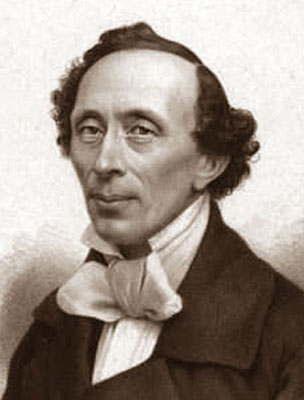 отмечаемому  2 апреля  в день рождения датского сказочника Ганса Кристиана АндерсенаЦель мероприятия: Закреплять и систематизировать знания детей о сказках и их героях, воспитывать бережное, трепетное отношение к книге. Способствовать формированию читательского интереса и раскрытию творческого потенциала старших дошкольников.Задачи мероприятия: -  закреплять знания детей об особенностях литературных жанров; 
- развивать зрительное и слуховое восприятие, мышление, память, внимание;- развивать творческое воображение, художественные способности, умение реализовывать     свой замысел для создания образа, композиции; - развивать эмоциональную активность детей;
-  воспитывать любовь к чтению художественной литературы. На свете существует множество книг, каждая из них открывает нам путь в мир знаний. Книги рассказывают нам о жизни замечательных людей, о прошлом нашей планеты, вместе с ними мы путешествуем к далёким мирам и сказкам.                         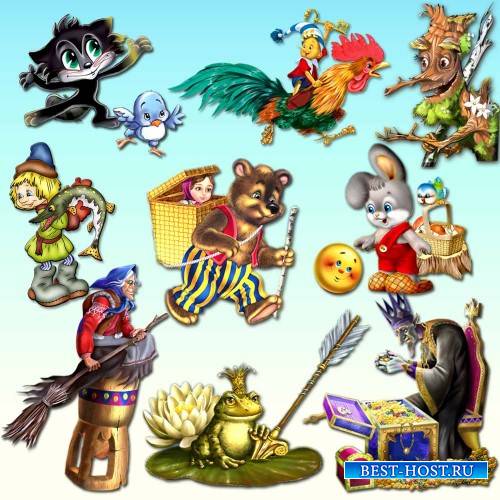    И, действительно, трудно представить себе жизнь без верного друга – хорошей книги.                                                    Эта Книжкина неделяПролетит по всей стране,Как приветствие апреля,Как приветствие Весне.Книжек первые страницыНас встречают с первых летИ несут нас, точно птицы,Облетая целый свет.Не словами, а на делеМы докажем, что ведетНаша книжная неделяЗа собою книжный год!Ребята из групп «Капельки» и «Фантазёры» рассказывали стихотворения мегионской поэтессы Лилии Порфирьевны Такташевой:  Аванесян Карэн - «Стрекоза» 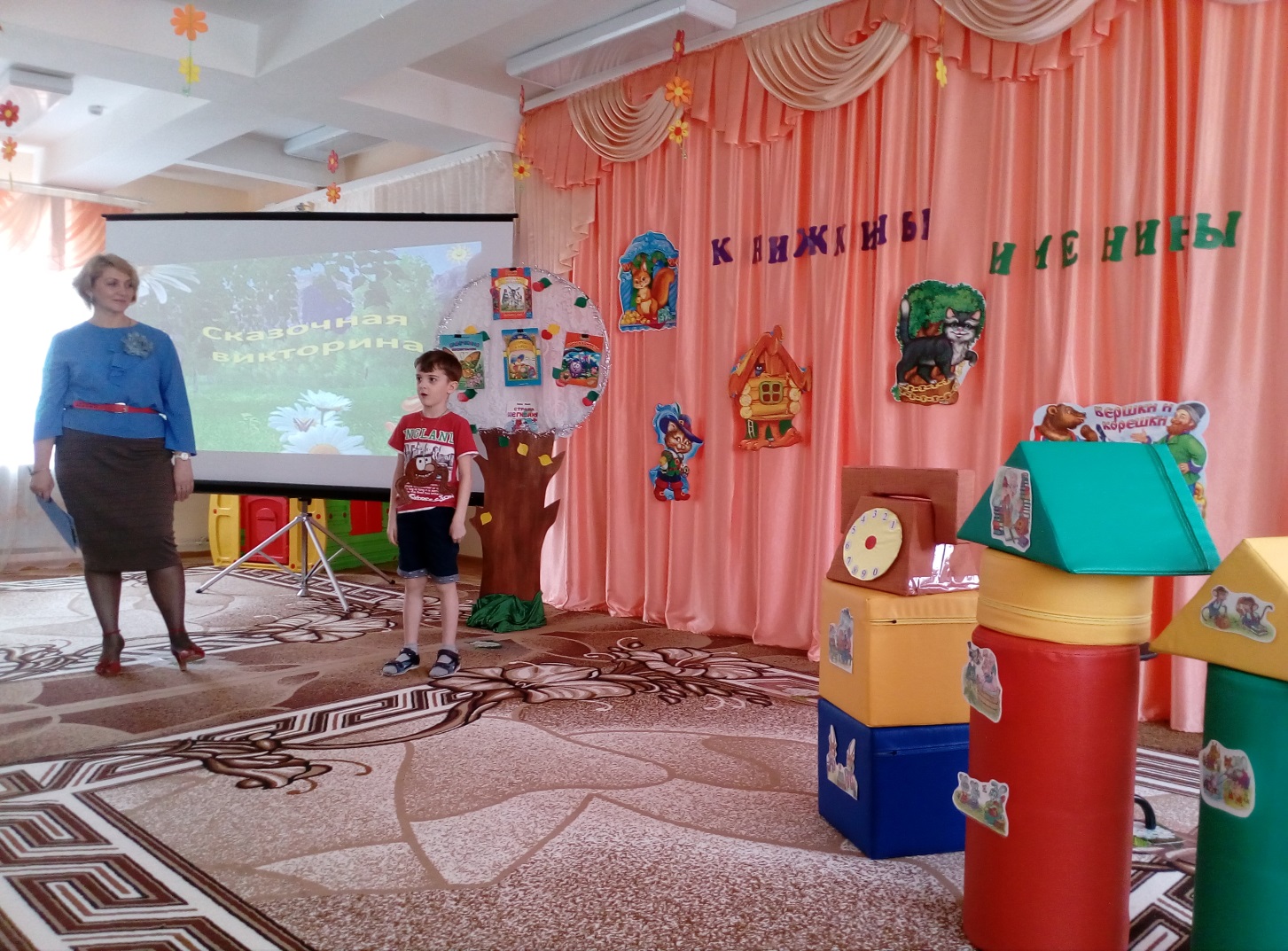  Пискулин Глеб -  «Паучок» Оводова Вероника, Гардалоева Милана - «Почемучки».Юные артисты из группы  «Фантазёры» представили на суд зрителей инсценировку сказки К.Чуковского «Телефон».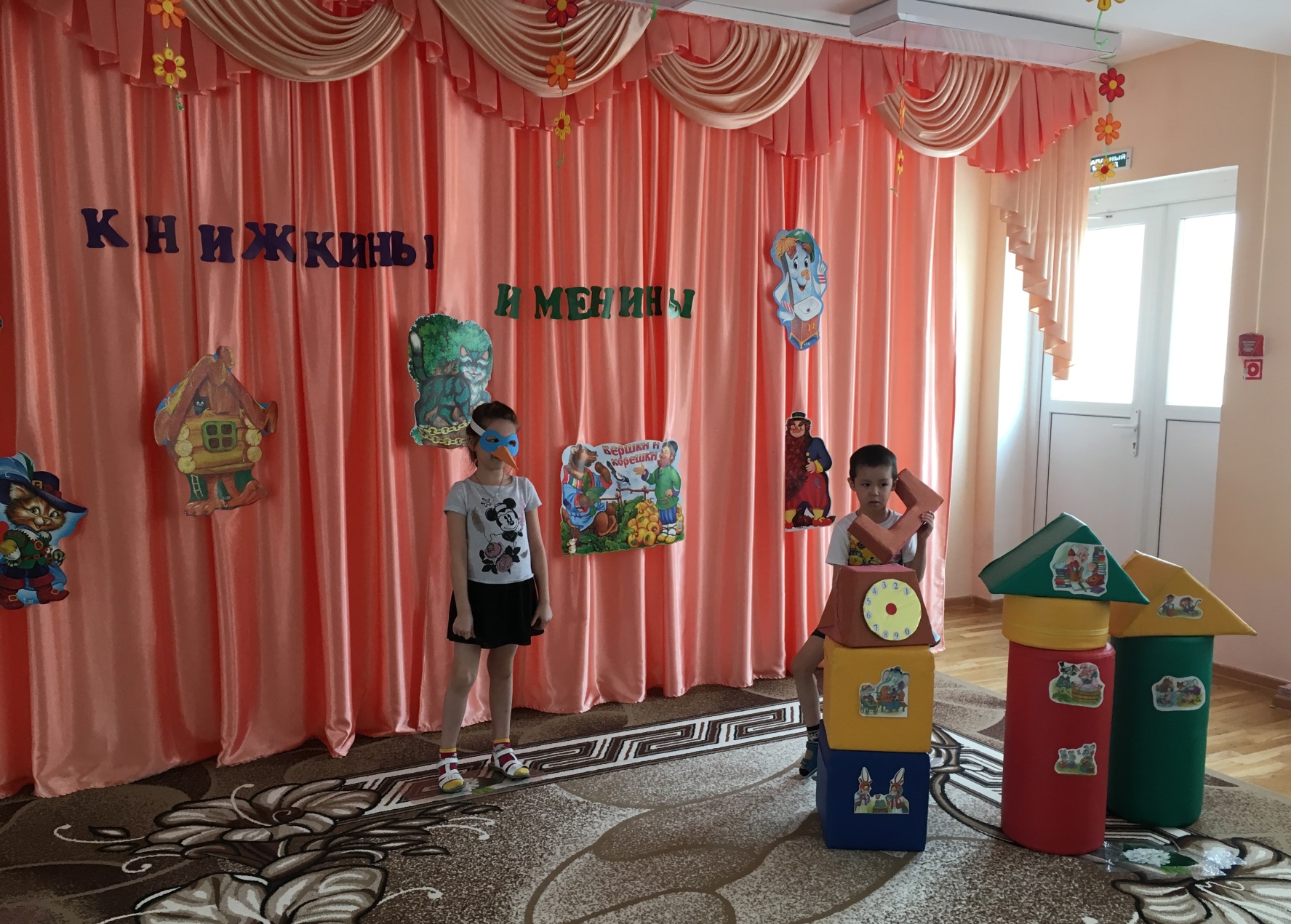 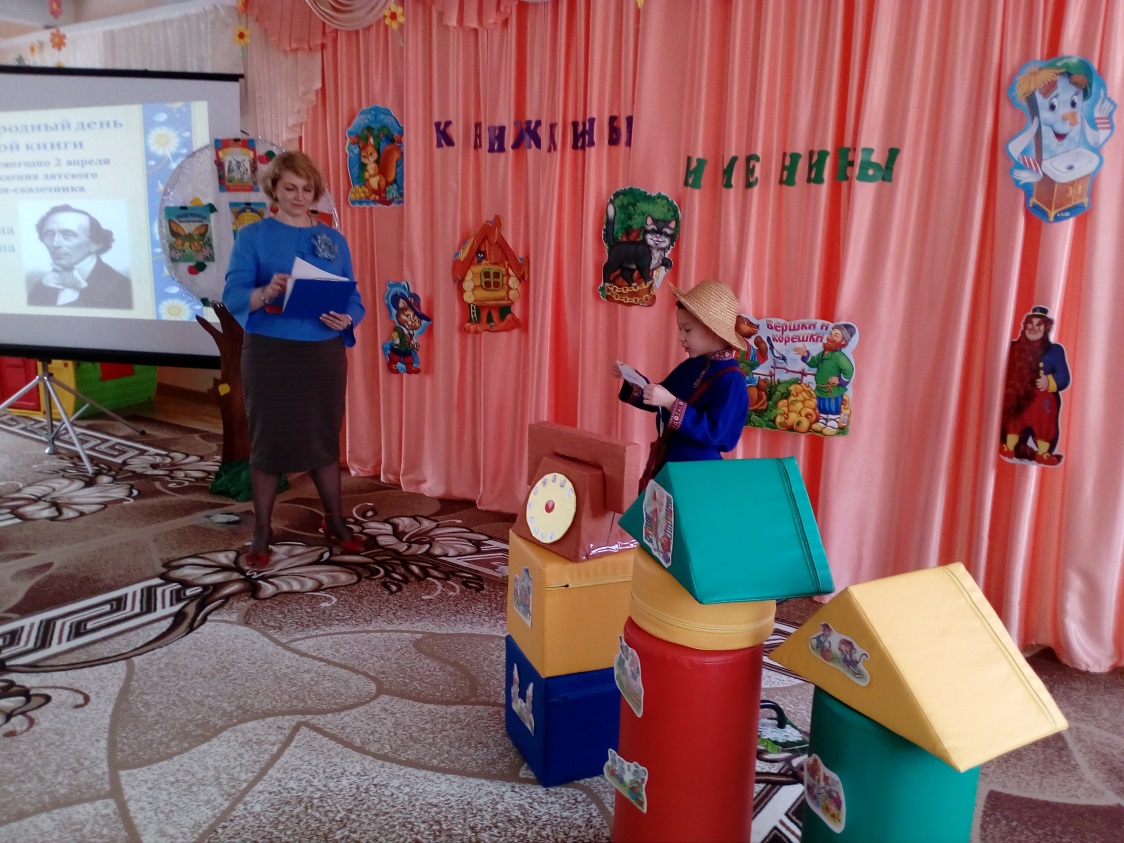  Ребята   с родителями и воспитателями  не только учили слова, но и принимали активное участие в изготовлении атрибутов к инсценировке. А зрителями были приглашены воспитанники и педагоги  группы «Колобок».  Кирилл Ким, выступающий в роли Почтальона Печкина, не только ярко сыграл своего героя, но и показал умение хорошего чтения. « Свои телеграммы»  он зачитывал ребятам сам. 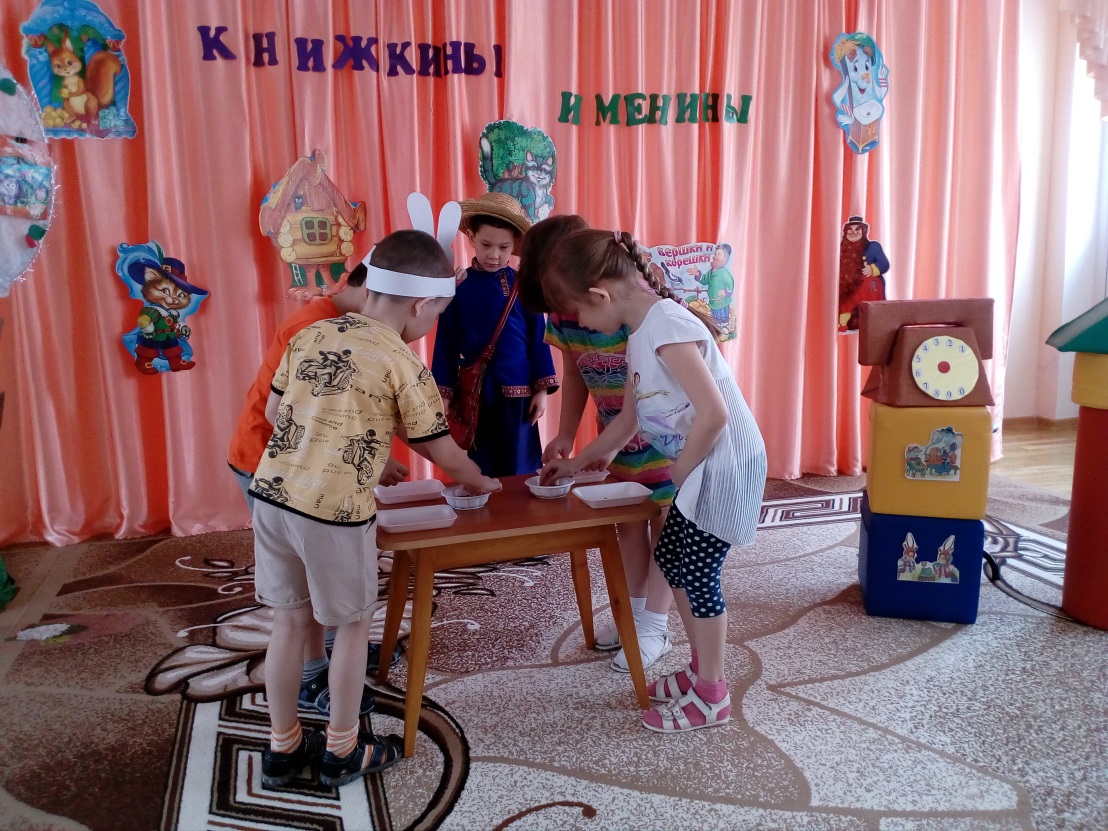 На протяжении всего мероприятия  ребята отгадывали загадки, показали хорошее знание пословиц о книге и о чтении; угадывали  героев книг и названия литературных произведений. Принимали активное участие в конкурсах и викторинах: «Золушка», «Собери картинку – назови сказку», «Угадай героя».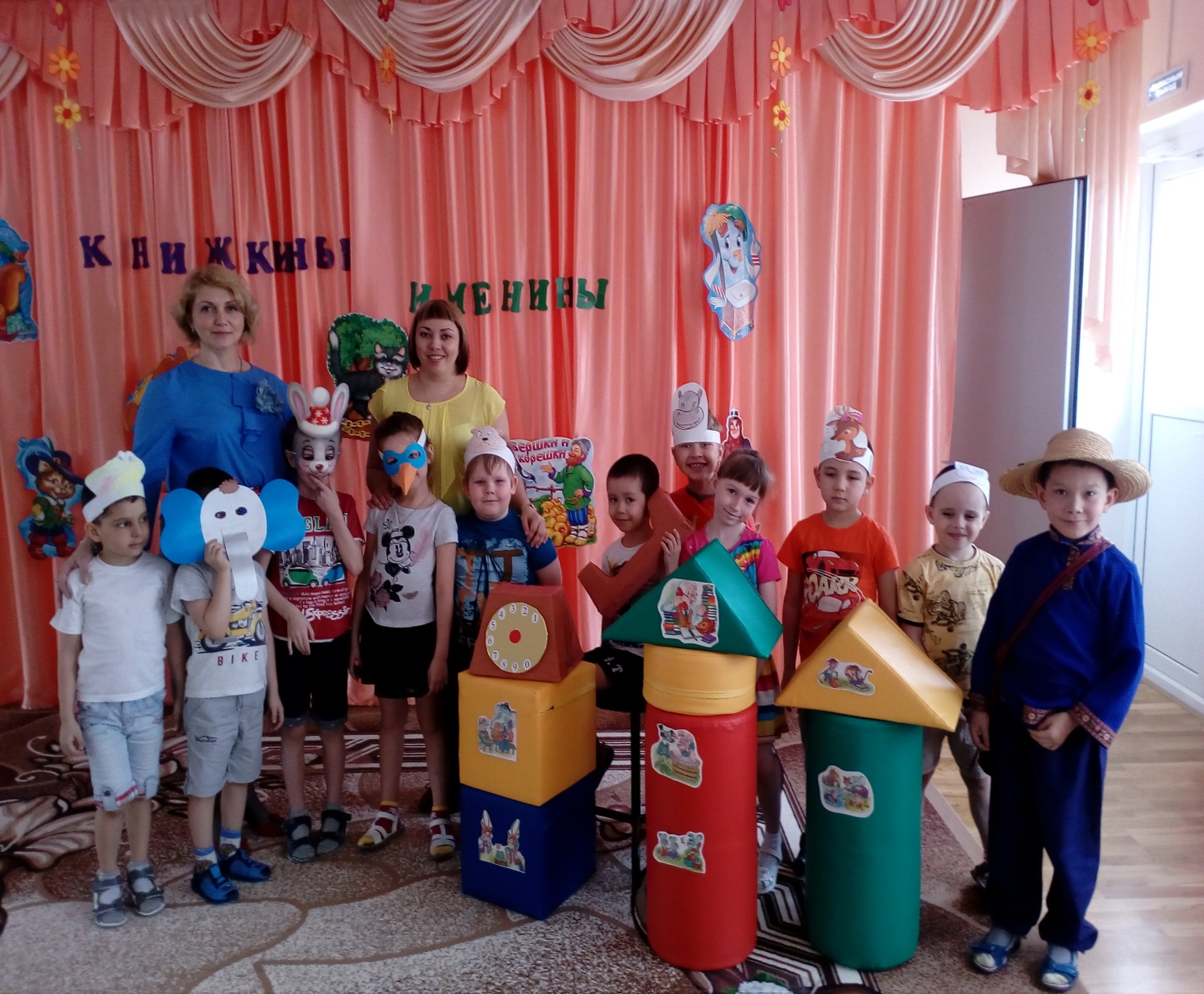 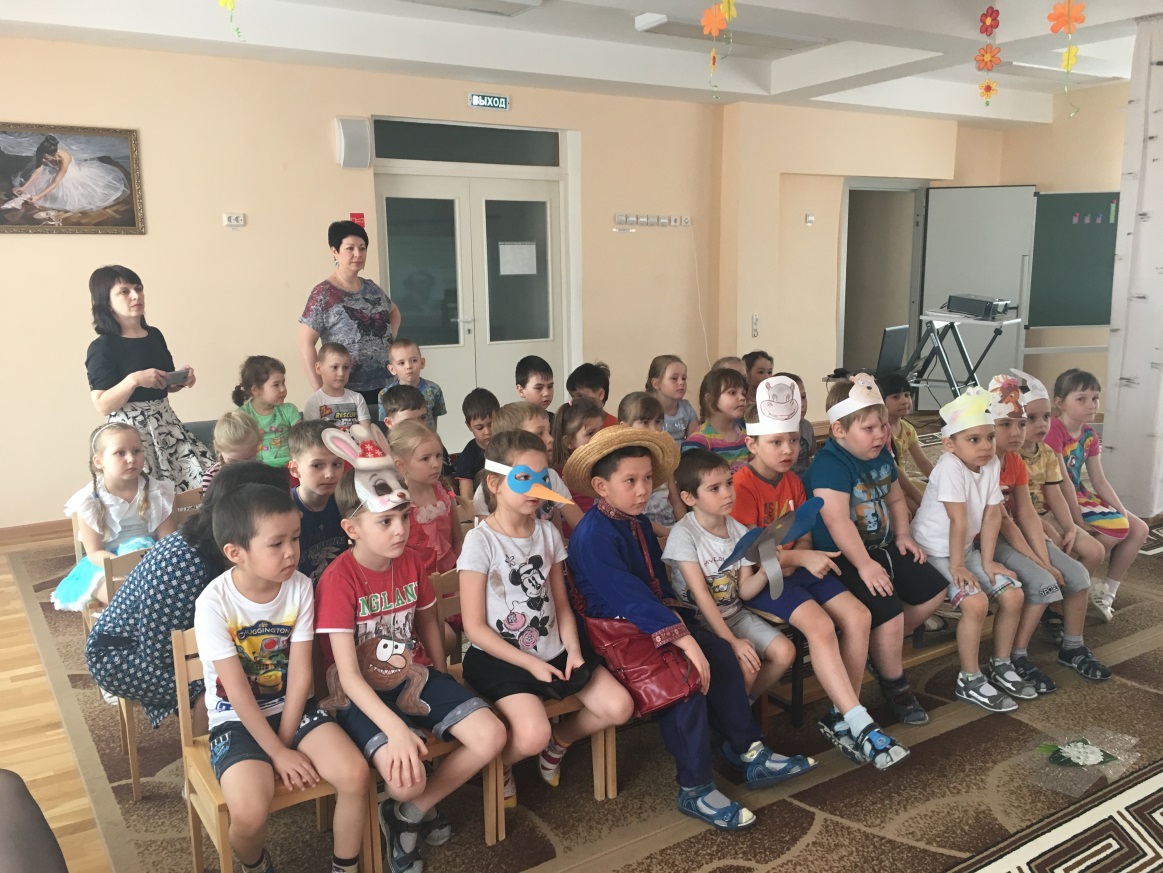 Сказки гуляют по свету,
Ночь, запрягая в карету.
Сказки живут на полянах,
Бродят на зорьке в туманах.
Мир, озарив чудесами,
Сказки летят над лесами,
На подоконник садятся,
В окна, как в речки, глядятся…
Сказки со мною повсюду,
Их никогда не забуду.Пусть Зло на проделки хитро,
Но все ж побеждает Добро.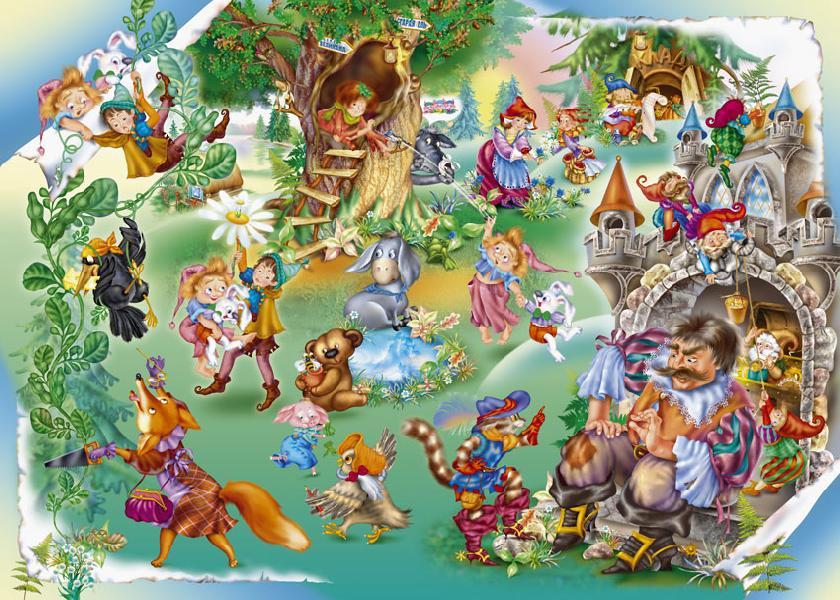 И еще одно пожелание: пусть сегодняшний праздник отмечаетсяв каждом доме тихими голосами, читающими вслух новую,полную еще незнакомых героев и приключений книжку!Учитель – логопед Демидова Г.В.